Мультфильмы для детей, где есть музыкальные инструментыМузыкальное воспитание - это формирование общей культуры личности ребёнка под воздействием музыкального искусства. Часть этой работы составляет знакомство дошкольников с музыкальными инструментами. Дети учатся различать музыкальные инструменты по видам, различать их звучание, играть на детских музыкальных инструментах. Можно помочь в этой работе, используя мультфильмы, которые дети легко воспринимают и запоминают.Подборка мультфильмов, с помощью которых можно познакомить дошкольников с музыкальными инструментами.1. "Песенка мышонка", 1967.Производство: Союзмультфильм. Режиссёр Ю. Прытков, композитор А. Флярковский. Роли озвучивали: К. Румянова, А. Грибов и др. Мультфильм о весёлом мышонке-музыканте, которого научили серьёзно относиться к работе. В мультфильме дети смогут познакомиться с гитарой.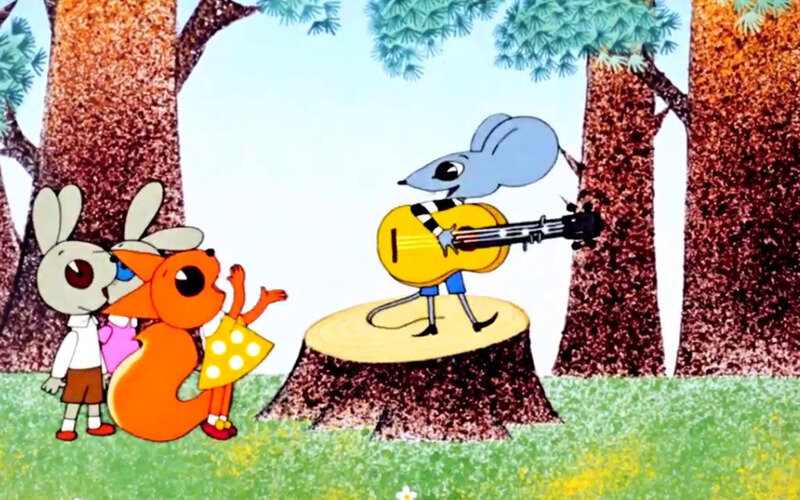 Кадр из м/ф Песенка мышонка, 1967Мультфильм "Песенка мышонка",1967 можно посмотреть по ссылке: https://yandex.ru/video/preview/160260746143419406912. "Бременские музыканты", 1969.Производство: Союзмультфильм. На тему сказки бр. Гримм. Режиссёр И. Ковалевская, композитор Г. Гладков. Роли озвучивали: О. Анофриев, Э. Жерздева, А. Горохов. Музыкальный мультфильм о приключениях Принцессы, Трубадура и его мохнатых друзей-музыкантов, и конечно же, с музыкальными инструментами. Дети смогут познакомиться со струнными, ударными музыкальными инструментами.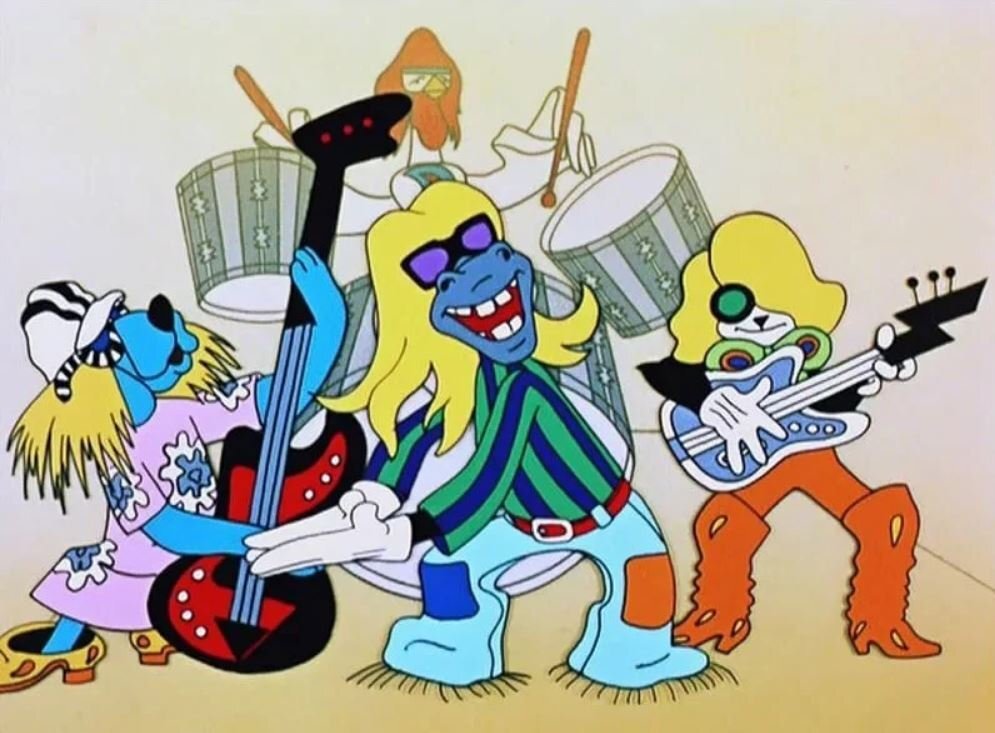 Кадр из м/ф Бременские музыканты, 1969.Мультфильм "Бременские музыканты", 1969 можно посмотреть по ссылке: https://yandex.ru/video/preview/94928375696894802773. "Музыкальный магазинчик", 1989.Производство: Союзмультфильм. Мультфильм снят по сказке польской писательницы Л. Легут. Режиссёр Н. Лернер, композитор М. Меерович. Роли озвучивали: Н. Русланова, Г. Качин, М. Виноградова и др. Неожиданно открытый мной для себя мультфильм о двух сверчках, работавших в музыкальном магазинчике. Мультфильм можно показать старшим дошкольникам. Дети смогут познакомиться с духовыми, струнными музыкальными инструментами.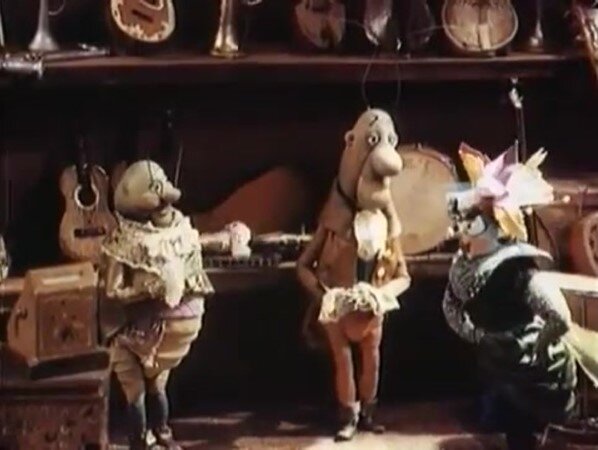 Кадр из м/ф "Музыкальный магазинчик", 1989Мультфильм "Музыкальный магазинчик", 1989 можно посмотреть по ссылке: https://yandex.ru/video/preview/59983426810986545594. "Страна Оркестрия", 1964.Производство: Союзмультфильм. Режиссёр А. Каранович, композитор Н. Богословский. Мультфильм о волшебной стране Оркестрии, где живут различные музыкальные инструменты. К ним на гастроли приезжают Саксофон и Гитара. Мультфильм подойдёт для старших дошкольников. В нём дети увидят ноты, звукоряд, музыкальные инструменты разных видов, концерт. Дети познакомятся в этом мультфильме даже с гармонией и какофонией.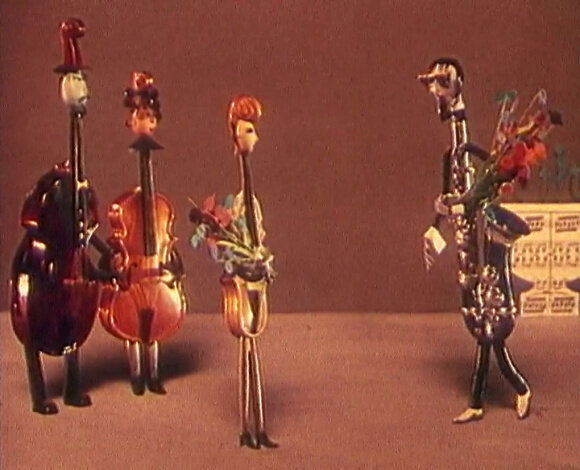 Кадр из м/ф "Страна Оркестрия", 1964Мультфильм "Страна Оркестрия", 1964 можно посмотреть по ссылке: https://yandex.ru/video/preview/162591812733586891135. "Детский альбом", 1976.Производство Союзмультфильм. Режиссёр И. Ковалевская, композитор П.И. Чайковский. Это сборник лёгких пьес для детей для фортепьяно. Мультфильм визуализирует знаменитый "Детский альбом" П.И. Чайковского, написанный им специально для детей. В мультфильме дети увидят фортепьяно, а также русские народные инструменты))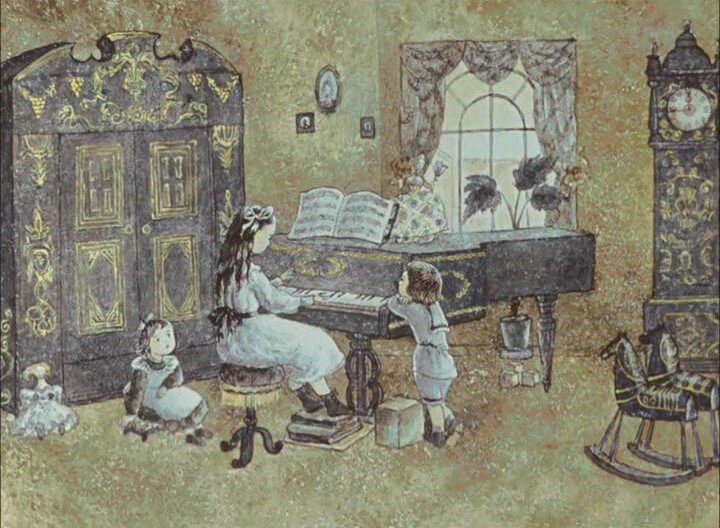 Кадр из м/ф "Детский альбом", 1976Мультфильм "Детский альбом", 1976 можно посмотреть по ссылке: https://yandex.ru/video/preview/6375009779009466966